ASSESSMENT CONDITIONS	Evidence of the following is essential:Plans and delivers information, explanations and demonstrations for the sessions to ensure activities are conducted safely according to participants’ needs and characteristics.Observes and monitors the progress of participants through skill analysis and provides constructive feedback and intervention to improve and development fundamental dragon boating skills.Uses and modifies teaching and coaching techniques and/or drills, activities and games to cater for a range of individual learning styles.Evaluates and reflects on own coaching performance to identify strengths, weaknesses and areas that need improvement.Assessment requires the following:That the candidate has access to an appropriate venueA group of participantsEquipmentResources and information regarding participants and location to accurately plan, coach and document sessions for a variety of participants.Current relevant legislation, organisational policies and procedures, and dragon boating rules and regulations that impact on the conduct of drills, activities and games.APPENDIX 1.5 – ASSESSOR’S  REPORTAPPENDIX 1.5 – ASSESSOR’S  REPORTLEVELLevel 2 Coaching CourseTIMETo be completed 90 days from the completion of the course components or, within that time limit set by AusDBF.  OBJECTIVESThe objective of this component is to provide coaches with the skills and knowledge to:  Teach a group of participants the technical skills of dragon boating, basic anatomy, hydrodynamics, periodisation, develop season plan.LEARNING OUTCOMESAt the completion of this component a candidate will be expected to: Plan advanced dragon boating coaching sessions and season plan.Conduct specific dragon boating sessions, review sessions, provide feedback, analyze results, load and trim boat, race tactics.Complete post-session responsibilities.  ASSESSMENT ARRANGEMENTSASSESSMENT ARRANGEMENTSASSESSMENT ARRANGEMENTSASSESSMENT ARRANGEMENTSASSESSORNAME:CANDIDATENAME:ASSESSOR ACCREDITATIONLevel :ID #:                   Expiry:VENUE:CONTACT:DATE:CLUB:ASSESSOR’S  REPORT – Page 2ASSESSOR’S  REPORT – Page 2ASSESSOR’S  REPORT – Page 2CRITERIACOMMENTSCOMMENTSCompetentNot Yet CompetentPlans and delivers water and land-based sessions with explanations and demonstrations to ensure activities are conducted safely with sound technique according to participants’ needs and abilities.Observes and monitors the progress of participants through skill analysis and provides constructive feedback and intervention to improve and develop advanced dragon boating skills.  Uses and modifies teaching and coaching techniques and / or drills, activities and games to cater for a range of individual learning styles.  Demonstrates communication skills and ability to impart technical knowledge to develop athlete performance.  Designs a season plan to cater for the club goals and competition calendar.Evaluates and reflects on own coaching performance to identify strengths, weaknesses and areas that need improvement.OVERALL	RESULT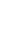 COMPETENTNOT YET COMPETENTOVERALL	RESULTCOMPETENTNOT YET COMPETENTREASON FOR DECISIONASSESSOR SIGNATUREDATECANDIDATE SIGNATUREDATEFEEDBACK ON ASSESSMENT PROCESS